BIOLOGY PAPER 2 MARKING SCHEME1.	a)	Sickle cell anaemia;	b)	Advantage – Individuals having this trait hardly/rarely suffer from malaria;Disadvantages – Suffocation due to insufficient supply of oxygen during straneous activity;	c)	Parental phenotypes:    sickle cell trait             sickle cell anaemia				Parental genotypes 		HbA	HbA	X	Hbs	Hbs		Gametes		 HbAHbA	        Hbs     Hbs		Fusion 		F1 generation        HbAHbs	HbAHbs	HbsHbs   HbsHbs		Genotypes 		F1 phenotypes:  	Sickle cell trait		Sickle cell anemia 2.	a)	Division: Bryophyta;		Reasons: Have developed rhizoids for anchoring & absorbing water;		They are thalloid;		Show alternation of generation;	b)	A - Produces spores;		B – Anchorage and absorption of water and mineral salts;	c)	3.	a)A tropism is a growth movement in a plant brought  about by exposure of a unidirectional stimulus.1mk.          b) Contact causes auxins to migrate from the side in contact to the opposite side. The opposite side away from contact grows faster .The tendrils of climbing plant coil  around the support due to the reduction of the growth on the side in the contact.        c)i Venus flytrap.            ii)As a result of rapid  changes in the turgor pressure of a certain cells in the leaf.           iii)Once the insects is trapped ,the plants secretes enzymes that digests it.The soluble products are absorbed.4.	a)	I	Lobule/Alveoli;		II	Lacteferous duct;		III	Lacteferous sinus;b)	A (IV) oxide gas;	b)	Carbon (IV) oxide;ii)	Sugar in fruits or barley seeds;is fermented/broken down anaerobically; to produce ethanol in wines;6.	a)i)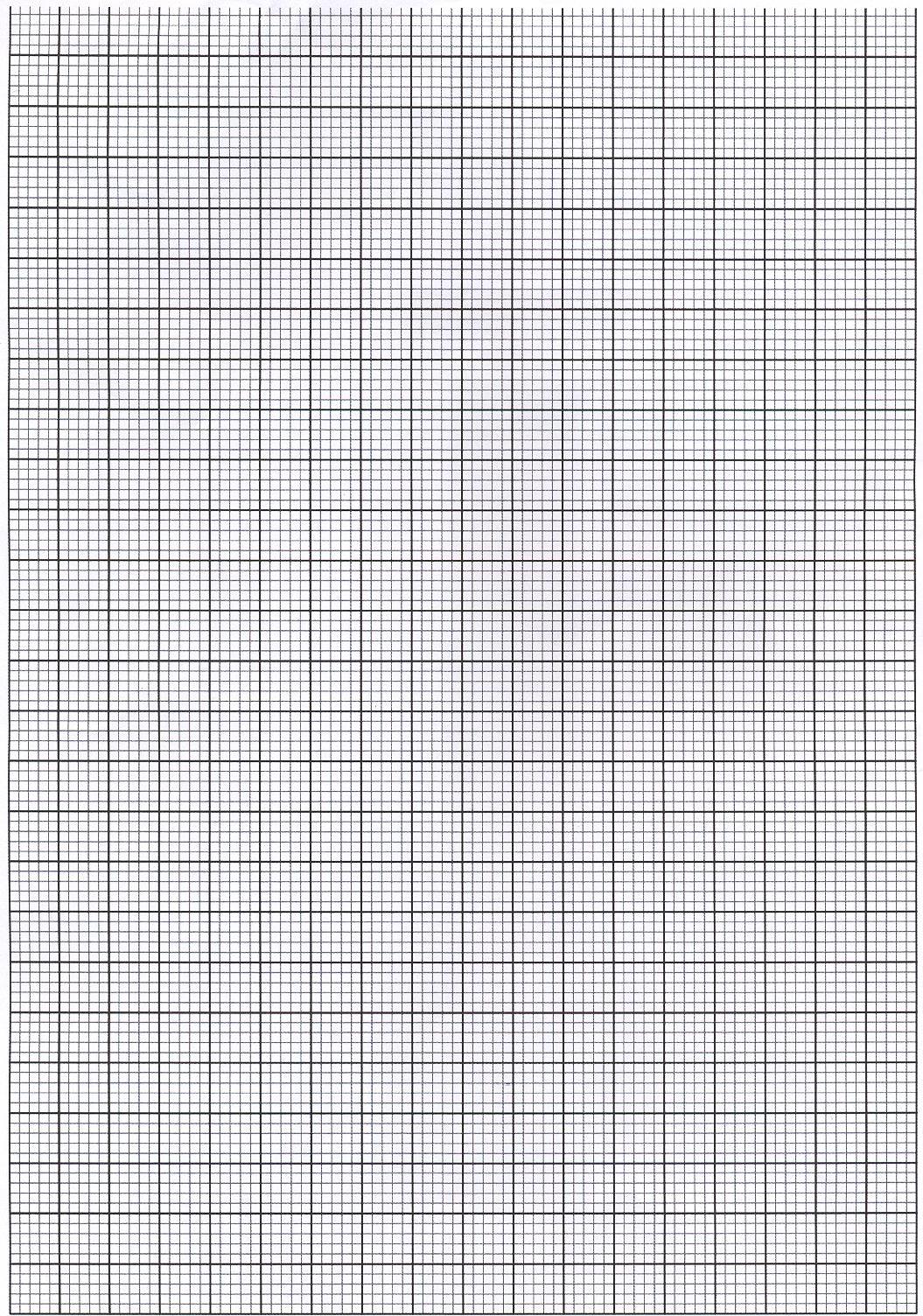 ii)	16.25% salt;b)i)	The salt solution is hypotonic; to the cell sap of the tradescantia, water molecules moved from the solution into the cells by osmosis; making the cells turgid hence increase in size;ii)	The salt solution is hypertonic; to the cell sap of the tradescantia, water molecules moved from the cells into the solution by osmosis; making the cells flaccid  to reduce in size;c)      The plants absorb water from the soil by osmosis;the water is transported to cells; the cells become turgidmaking the plant upright;d)i)	Movement of water molecules from a region of low concentration to a region of high across a semi permeable membrane.ii)		Osmosis					DiffusionInvolves movement of water		1. Involves movement of other substances apart 						From water Should be across a semi			2. It should not be across a semi permeable Permeable membrane			    membrane. 7.	a)	Water; Activation of enzymes to hydrolyze food materials;		Transport of hydrolyzed food;		Dissolve the stored food;		Softens the seed coat to allow for imbibition;Oxygen: For aerobic respiration to supply energy (for formation of new cells and tissues).		Optimum/favorable temperature		Germination enzymes require optimum temperature for maximum activity.		Low temperature inactivate the enzymes.		High temperatures beyond optimum denatures/destroy enzymes 		The embryo is also killed at high temperatures.pH ;change from optimumpH denatures enzymes responsible for germination.  Optimum pH activates the enzymes and the rate of germination will be faster.Light: Light induces the formation of gibberellins which stimulate seed germination by breaking seed dormancy.It is also a requirement of photosynthesis by the young growing leaves of the developing seedlings.	b)i)	Comparative anatomyThe study of internal structures reveal that certain body structures or organs found in different species of organisms have similar internal structure or plan; eg pentadactyl  limbs in vertebrates.Such similar structures with similar origin but have undergone structural modifications to perform different functions in different organisms are called homologous structures, and the basis of their origin is called divergent evolution.Some organs have different embryonic origin but perform similar functions hence such organs are called analogous structures, and basis of their origin is called convergent evolution.Some body parts or structures become vestigial in the course of development and reduce in size due to disuse.	ii)	Geographical distributioninitially organisms occupied one big land mass, drifting of centinents isolated organisms from common ancestry leading to speciation/formation of new species due to adaptive radiation.8. Digestive systemIngested carbohydrates are digested to glucose in the gut; glucose is absorbed into the bloodstream; raising blood glucose levels; Pancreas secretes insulin; thus stimulates liver cells to convert excess sugar to glycogen, fats and increase rate of respiration; restoring the level to normal;(6marks)Transport systemCapillaries in small intestines join the hepatic portal vein which transports absorbed glucose to the liver directly; Transport system also transport hormones insulin and glucagon from the pancreas to the liver; transports glycogen from liver to muscles in the body for storage; hepatic vein transport glucose from the liver to other parts of the body for respiration;   (4marks)Respiratory system When level of glucose in blood increases beyond normal, insulin stimulate liver cells;to increase breakdown of excess glucose to water carbon(IV)oxide and energy; hence lowering the concentration of sugar in blood to normal levels ;When the level of glucose in blood falls below normal,pancreas is stimulated to secrete glucagon hormone; which stimulate liver cells to reduce breakdown /metabolism of glucose into water ,carbon(IV)oxide and energy; restoring the amount of glucose in blood to normal.(5marks)Nervous systemThe hypothalamus detects levels of blood sugar in blood; sends impulses to the pituitary gland; which generates impulses and sends to the pancreas; to secrete insulin/glucagon; to stimulate liver cells to lower or raise blood sugar; (5marks)Hormonal systemThe pancreas as an endocrine gland secretes ;( the following hormones involved in regulation of blood glucose levels)Insulin stimulates liver cells; (to convert excess glucose to fat or glycogen thus lowering its concentration)Glucagon stimulates liver cells ;( to carry out activities that release glucose to blood thus increasing its concentration)Adrenaline hormone; secreted by adrenal glands; increase hydrolysis of glycogen into glucose; and inhibits release of insulin resulting to increase in blood sugar level. (6marks)Maximum 20 marksBryophytes Flowering plantsAntheridia release mobile sperm which swim in water to fertilize the egg in the archegoniaPollen tubes carrying male gametes grow down the style to ovary, to bring about double fertilization.Male gametes are produced in antheridia while female egg in archegoniaPollen grains in anthers and eggs are produced in ovaryZygote formed develops into young sporophyte plant which grows upwards while still attached on the female gametophyte plantThe formed zygote develops into a seed in a fruit.